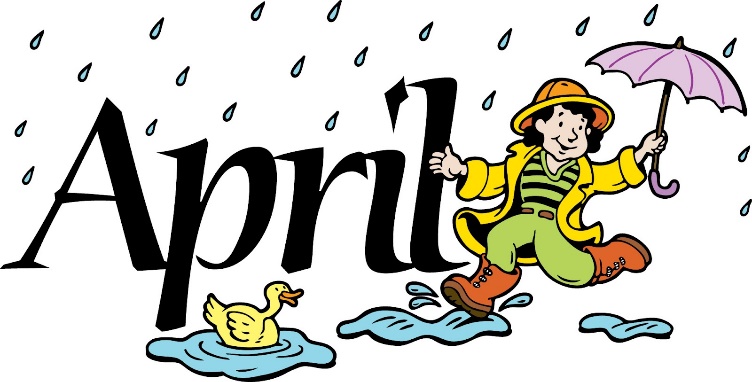 Mrs. Way’s Class NewsWeek of April 22, 2024*Luray Caverns Field Trip – Fri., May 3rd. More info. will be sent home about this closer to the time.*Interim reports were sent home on Fri., Apr. 19th. Please sign and return.Math – Measure length in inches and centimetersScience – animal life cycles (frog, butterfly)